§943.  Effect of foreign nonprofit domestication and conversion1.  Effect of domestication and conversion.  When a domestication and conversion of a foreign nonprofit corporation to a domestic business corporation, referred to in this subsection as the "corporation," becomes effective:A.  The title to all real and personal property, both tangible and intangible, of the foreign nonprofit corporation remains in the corporation without reversion or impairment;  [PL 2001, c. 640, Pt. A, §2 (NEW); PL 2001, c. 640, Pt. B, §7 (AFF).]B.  The liabilities of the foreign nonprofit corporation remain the liabilities of the corporation;  [PL 2001, c. 640, Pt. A, §2 (NEW); PL 2001, c. 640, Pt. B, §7 (AFF).]C.  An action or proceeding pending against the foreign nonprofit corporation continues against the corporation as if the domestication and conversion had not occurred;  [PL 2001, c. 640, Pt. A, §2 (NEW); PL 2001, c. 640, Pt. B, §7 (AFF).]D.  The articles of domestication and conversion, or the articles of incorporation attached to the articles of domestication and conversion, constitute the articles of incorporation of the corporation;  [PL 2001, c. 640, Pt. A, §2 (NEW); PL 2001, c. 640, Pt. B, §7 (AFF).]E.  Shares, other securities, obligations, rights to acquire shares or other securities of the corporation or cash or other property must be issued or paid as provided pursuant to the laws of the foreign jurisdiction, so long as at least one share is outstanding immediately after the effective time; and  [PL 2001, c. 640, Pt. A, §2 (NEW); PL 2001, c. 640, Pt. B, §7 (AFF).]F.  The corporation is deemed to:(1)  Be a domestic business corporation for all purposes;(2)  Be the same corporation without interruption as the corporation that existed under the laws of the jurisdiction in which it was formerly domiciled; and(3)  Have been incorporated on the date it was originally incorporated in the former jurisdiction.  [PL 2001, c. 640, Pt. A, §2 (NEW); PL 2001, c. 640, Pt. B, §7 (AFF).][PL 2001, c. 640, Pt. A, §2 (NEW); PL 2001, c. 640, Pt. B, §7 (AFF).]2.  Owner liability.  The owner liability of a member of a foreign nonprofit corporation that domesticates and converts to a domestic business corporation is as provided in this subsection.A.  The domestication and conversion does not discharge any owner liability under the laws of the foreign jurisdiction to the extent any such owner liability arose before the effective time of the articles of domestication and conversion.  [PL 2001, c. 640, Pt. A, §2 (NEW); PL 2001, c. 640, Pt. B, §7 (AFF).]B.  The member does not have owner liability under the laws of the foreign jurisdiction for any debt, obligation or liability of the corporation that arises after the effective time of the articles of domestication and conversion.  [PL 2001, c. 640, Pt. A, §2 (NEW); PL 2001, c. 640, Pt. B, §7 (AFF).]C.  The provisions of the laws of the foreign jurisdiction continue to apply to the collection or discharge of any owner liability preserved by paragraph A as if the domestication and conversion had not occurred and the domestic business corporation were still incorporated under the laws of the foreign jurisdiction.  [PL 2001, c. 640, Pt. A, §2 (NEW); PL 2001, c. 640, Pt. B, §7 (AFF).]D.  The member has whatever rights of contribution from other members are provided by the laws of the foreign jurisdiction with respect to any owner liability preserved by paragraph A as if the domestication and conversion had not occurred and the domestic business corporation were still incorporated under the laws of that jurisdiction.  [PL 2001, c. 640, Pt. A, §2 (NEW); PL 2001, c. 640, Pt. B, §7 (AFF).][PL 2001, c. 640, Pt. A, §2 (NEW); PL 2001, c. 640, Pt. B, §7 (AFF).]SECTION HISTORYPL 2001, c. 640, §A2 (NEW). PL 2001, c. 640, §B7 (AFF). The State of Maine claims a copyright in its codified statutes. If you intend to republish this material, we require that you include the following disclaimer in your publication:All copyrights and other rights to statutory text are reserved by the State of Maine. The text included in this publication reflects changes made through the First Regular and First Special Session of the 131st Maine Legislature and is current through November 1. 2023
                    . The text is subject to change without notice. It is a version that has not been officially certified by the Secretary of State. Refer to the Maine Revised Statutes Annotated and supplements for certified text.
                The Office of the Revisor of Statutes also requests that you send us one copy of any statutory publication you may produce. Our goal is not to restrict publishing activity, but to keep track of who is publishing what, to identify any needless duplication and to preserve the State's copyright rights.PLEASE NOTE: The Revisor's Office cannot perform research for or provide legal advice or interpretation of Maine law to the public. If you need legal assistance, please contact a qualified attorney.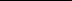 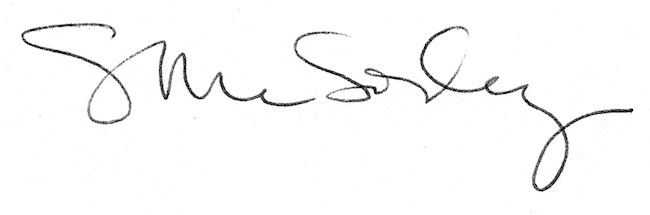 